Relazioni con i media tel. 02 8515.5224-98. Cell. 335 6413321. Comunicati su www.mi.camcom.it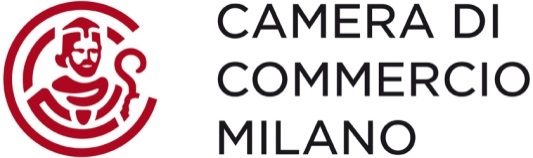 Incontri gratuiti di orientamento con esperti in Camera di commercioReti d’impresa, Lombardia prima in Italia Oltre 800 contratti e 2.800 imprese coinvoltePrima Milano, poi Brescia, Bergamo, Lecco e Monza Crescita record a Lecco Milano, 30 gennaio 2017. Sono oltre 2.800 le imprese lombarde che hanno scelto di “mettersi in Rete”. In otto mesi, da maggio 2016 a gennaio 2017, sono 310 in più, +12%. E con loro crescono anche i contratti di Rete che passano da 742 a 823 in otto mesi, +81 contratti, +11%. E la Lombardia è regione leader in Italia con oltre un quarto del totale dei contratti di Rete conclusi e il 17% delle imprese nazionali coinvolte. Prima Milano con 461 contratti di Rete (14% italiano) e 943 imprese (5,6% del totale italiano), seguono Brescia (172 contratti e 419 imprese) e Bergamo (157 contratti e 334 imprese). Per numero di imprese vengono poi Lecco con 244 imprese coinvolte, Monza e Brianza con 163, Varese con 146 e Como con 142. In otto mesi crescita record a Lecco (+100% le imprese). Emerge da un’elaborazione della Camera di commercio di Milano su dati Unioncamere Lombardia-Infocamere, a gennaio 2017.Incontri gratuiti con gli esperti in Camera di commercio per chi vuol “fare Rete”. C’è un servizio di orientamento per aspiranti imprese in Rete per chi vuole conoscere il tema delle Reti d’impresa. Si tratta di un incontro di gruppo di 2 ore con esperti selezionati dalla Camera di commercio di Milano: che cosa sono le reti d’impresa, perché farle, in che modo, quali gli altri tipi di aggregazione. Gli incontri si svolgono due volte al mese, il lunedì, e sono riservati a micro, piccole e medie imprese con sede legale o operativa iscritta al registro imprese di Milano. Prossimo appuntamento: lunedì 6 febbraio, dalle ore 14 alle ore 16, in Camera di commercio, via Meravigli 9/b (MM Cordusio).Ma per chi invece ha già un’idea o un progetto dettagliato o una Rete costituita da ampliare o rinnovare, c’è la possibilità di ricevere assistenza individuale, prenotando il proprio appuntamento. Informazioni e iscrizioni online nel sito della Camera di commercio di Milano, sezione Assistenze specialistiche (http://www.mi.camcom.it/servizi-di-assistenza-specialistica). Elaborazione Camera di commercio di Milano su dati Unioncamere Lombardia - Infocamere a gennaio 2017 rispetto a maggio 2016 - *uno stesso Contratto di Rete può coinvolgere diversi territori provincialiContratti di rete a gennaio 2017*peso % su tot. Lomb. peso su tot. ItaliaContratti di rete a maggio 2016*variaz. in v.a. in 8 mesivariaz. % in 8 mesiImprese Lomb. Coinvolte per prov. gennaio 2017*peso % su tot. Lombardiapeso % su tot. ItaliaImprese Lomb. Coinvolte per prov. maggio 2016*variaz. in v.a. in 8 mesivariaz. % in 8 mesiBergamo15719,1%4,8%142 15 10,6%334 11,8%2,0%306 28 9,2%Brescia17220,9%5,3%160 12 7,5%419 14,8%2,5%396 23 5,8%Como708,5%2,2%60 10 16,7%142 5,0%0,8%121 21 17,4%Cremona516,2%1,6%42 9 21,4%114 4,0%0,7%98 16 16,3%Lecco607,3%1,8%58 2 3,4%244 8,6%1,4%122 122 100,0%Lodi283,4%0,9%25 3 12,0%40 1,4%0,2%36 4 11,1%Monza - Brianza9811,9%3,0%94 4 4,3%163 5,8%1,0%158 5 3,2%Milano46156,0%14,2%421 40 9,5%943 33,3%5,6%874 69 7,9%Mantova597,2%1,8%52 7 13,5%105 3,7%0,6%93 12 12,9%Pavia445,3%1,4%41 3 7,3%119 4,2%0,7%116 3 2,6%Sondrio293,5%0,9%26 3 11,5%62 2,2%0,4%56 6 10,7%Varese799,6%2,4%78 1 1,3%146 5,2%0,9%145 1 0,7%Lombardia823100,0%25,3%742 81 10,9%2.831 100,0%16,8%2.521 310 12,3%Italia 3248100,0%2.777 471 17,0%16.898 100,0%14.310 2.588 18,1%